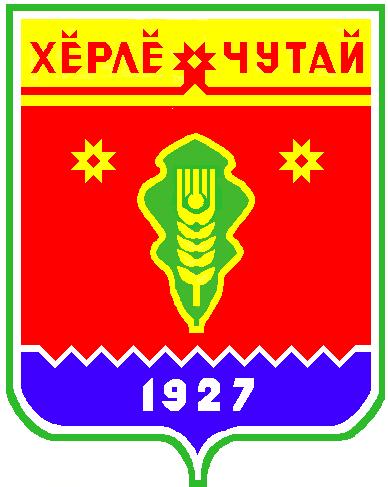 РешениеО внесении изменений   в решение Собрания депутатов Испуханского сельского поселения  Красночетайского района Чувашской Республики  от  22 декабря 2017 года № 2 «О денежном содержании лиц, замещающих муниципальные должности и должности муниципальной службы Испуханского сельского поселения  Красночетайского района Чувашской Республики»      №1 от 26 октября 2020 года                                                                                                               д.ИспуханыРуководствуясь решением Собрания депутатов Испуханского сельского поселения Красночетайского района Чувашской Республики от 11.12.2019 г. № 1 «О бюджете Испуханского сельского поселения Красночетайского района Чувашской Республики на 2020 год и на плановый период 2021 и 2022 годов», постановлением Кабинета Министров Чувашской Республики от 02.10.2020 г. № 549 «О внесении изменений в некоторые постановления Кабинета Министров Чувашской Республики» Собрание депутатов Испуханского сельского поселения Красночетайского района Чувашской Республики  РЕШИЛО:1. Внести в  Положение о денежном содержании лиц, замещающих муниципальные должности и должности муниципальной службы Испуханского сельского поселения Красночетайского района Чувашской Республики, утвержденного Решением Собрания депутатов Испуханского сельского поселения  Красночетайского района Чувашской Республики от 22 декабря 2017 года № 2  (именуемой далее Положение)  следующие изменения:Приложение № 1 Положения  изложить в следующей редакции:Р А З М Е Р Ыдолжностных окладов  и ежемесячного денежного поощрения лиц, замещающих муниципальные должности и должности муниципальной службы Приложение № 2 Положения  изложить в следующей редакции:Р А З М Е Р Ыежемесячных выплат за классный чин муниципального служащего	2. Настоящее решение вступает в силу после официального опубликования в информационном издании «Вестник Испуханского сельского поселения Красночетайского района» и распространяется на правоотношения, возникшие  с 01 октября 2020 года.Председатель Собрания депутатовИспуханского сельского поселения                                                  Р.И.Алжейкина	РешениеСобрания депутатов Испуханского сельского поселения Красночетайского района Чувашской Республики «О частичной замене дотации на выравнивание бюджетной обеспеченности Испуханского сельского поселения Красночетайского района Чувашской Республики дополнительным нормативом отчислений от налога на доходы физических лиц»     №2 от 26 октября 2020 года                                                                                                               д.Испуханы            В соответствии с  пунктом 4  статьи 137 Бюджетного кодекса Российской Федерации, пунктом  12 статьи 17.3 Закона Чувашской Республики от 23.07.2001 № 36 «О регулировании бюджетных правоотношений в Чувашской Республике» Собрание депутатов  Испуханского сельского поселения  Красночетайского района Чувашской Республики РЕШИЛО:	1. Дать согласие на частичную замену дотации на выравнивание бюджетной обеспеченности для бюджета Испуханского сельского поселения Красночетайского района Чувашской Республики, планируемой к утверждению в республиканском бюджете Чувашской Республики на 2021 год и на плановый период 2022 и 2023 годов, дополнительным нормативом отчислений от налога на доходы физических лиц: в 2021-2022 годах в бюджет Испуханского сельского поселения Красночетайского района Чувашской Республики – 1,0 процента  от объема поступлений, подлежащего зачислению в консолидированный бюджет Чувашской Республики от указанного налога.2. Настоящее решение вступает в силу со дня его официального опубликования.Председатель Собрания депутатовИспуханского сельского поселения                                               Р.И.АлжейкинаНаименование должностиДолжностной оклад(рублей в месяц) Размер ежемесячного денежного поощрения (должностных окладов)Исполнительно - распорядительные органы местного самоуправленияИсполнительно - распорядительные органы местного самоуправленияИсполнительно - распорядительные органы местного самоуправленияГлава сельского поселения (глава администрации сельского поселения*) с численностью населения от 3 до 5 тыс.человекОт 1 до 3 тыс.челМенее 1 тыс.чел10787969095250,20,20,2 Заместитель главы администрации сельского поселения44661,8Главный специалист-эксперт52181Ведущий специалист-эксперт48311Специалист-эксперт44451Старший специалист 1 разряда44451Старший специалист 2 разряда42511Старший специалист 3 разряда40581Специалист 1 разряда36721Специалист 2 разряда32521Специалист 3 разряда28721Наименование классного чинаРазмер выплаты (рублей в месяц)Действительный муниципальный советник 1 класса2233Действительный муниципальный советник 2 класса2083Действительный муниципальный советник 3 класса1935Муниципальный советник 1 класса1711Муниципальный советник 2 класса1564Муниципальный советник 3 класса1415Советник муниципальной службы 1 класса1342Советник муниципальной службы 2 класса1116Советник муниципальной службы 3 класса969Референт муниципальной службы 1 класса894Референт муниципальной службы 2 класса746Референт муниципальной службы 3 класса669Секретарь муниципальной службы 1 класса522Секретарь муниципальной службы 2 класса448Секретарь муниципальной службы 3 класса372ВЕСТНИК Испуханского сельского поселенияТир. 100 экз.д.Испуханы, ул.Новая д.2Номер сверстан специалистом администрации Испуханского сельского поселенияОтветственный за выпуск: Е.Ф.ЛаврентьеваВыходит на русском  языке